ANEXO II PROYECTO DE ACTIVIDAD (Habrá de aportarse un proyecto por actividad en formato pdf.)1.- Denominación de la entidad2.- Denominación de la actividad3.- Formato de la actividad (indíquense todas las opciones posibles de desarrollo de la actividad)4.- ¿Existe imposibilidad de realizar actividades en alguna fecha u horario?5.- Descripción detallada de la actividad según formato indicado en el apartado 3  (máx. 1000 caracteres)6.- Características de la instalación para el correcto desarrollo de la actividad (Ejemplos: equipamiento con cocina y horno, sala amplia con espejos, sala con mesas y sillas, polideportivo…) (máx. 1000 caracteres)7.- Presupuesto de materiales (especifíquense todos los materiales necesarios para veinticinco participantes y coste individualizado de cada uno de esos materiales; en caso de que no se indique presupuesto se considerará que el importe es 0)Actividades para menores ( 17 años)                                               DOCE17 fin de semanaDOCE17                                               DOCE17 periodos vacacionales                                               DOCE17 fin de semanaDOCE17                                               DOCE17 periodos vacacionalesActividades para menores ( 17 años)              Taller                                                Maratón                                                       Actividades para jóvenes( 35 años)              La Noche es Tuya                                           La Noche es Tuya                             Actividades para jóvenes( 35 años)              Taller         MaratónActividades para jóvenes (12 a 35 años)           Información y sensibilización            Información y sensibilización Actividades para jóvenes (12 a 35 años)           Participación y colaboración             Participación y colaboración   NO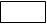  SÍ Indíquense cuáles:CONCEPTOCANTIDADPRESUPUESTO/COSTETOTAL QUE SE SOLICITA